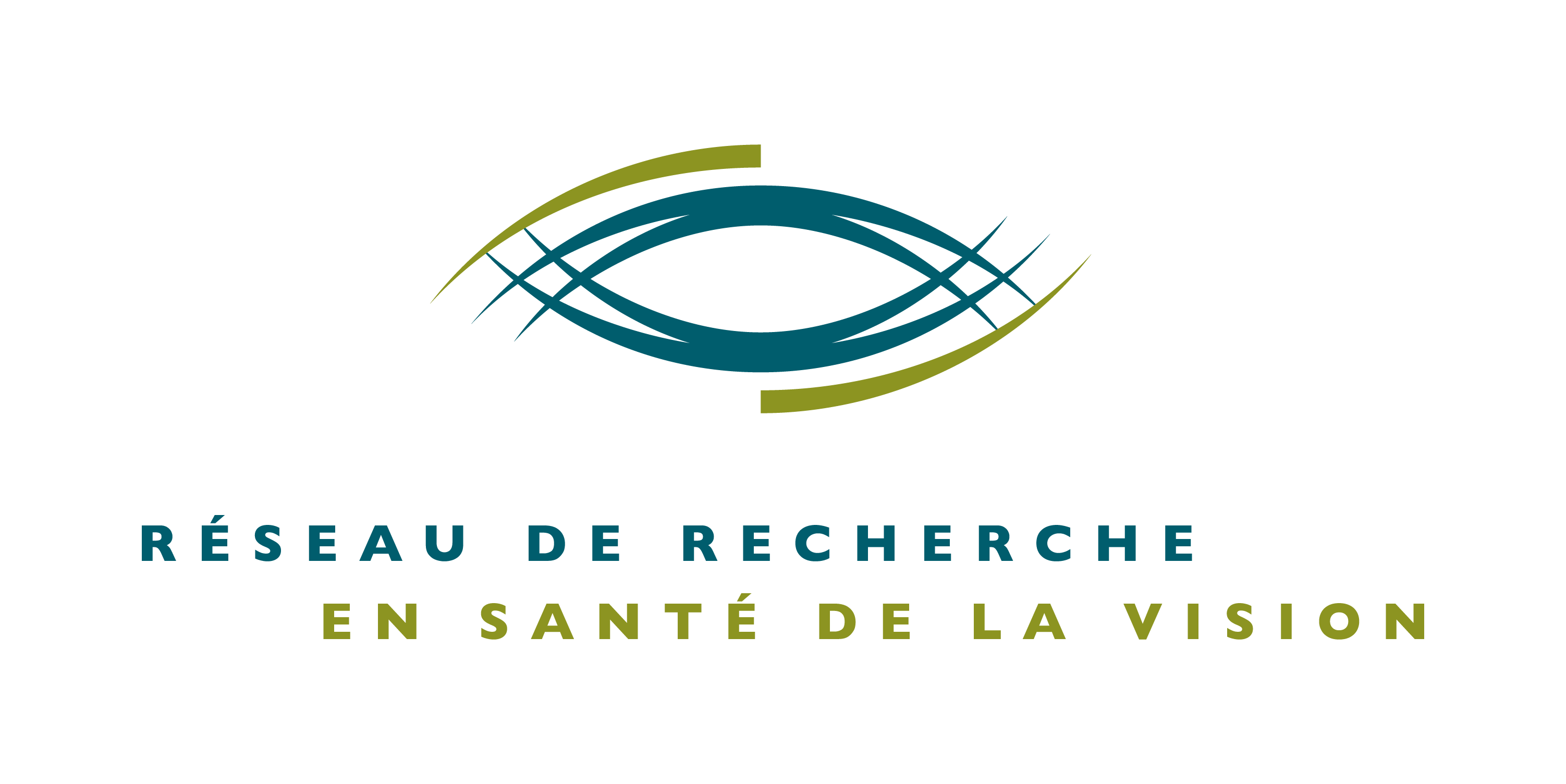 GRADUATE STUDENT EXCELLENCE AWARD(formerly Graduate Student Performance Award)STUDENT PROGRAMVISION HEALTH RESEARCH NETWORK2018 - 2019 CompetitionGoal of the competitionThese scholarships are intended to help and encourage graduate students in vision research to better perform in competitions for awards from granting agencies (FRQ, CIHR, NSERC, SSHRC). Students will benefit from constructive comments of experienced evaluators that will allow them to consolidate their application and increase their chances of success in these competitions. EligibilityTo be eligible for the VHRN Graduate Student Excellence Award competition:The candidate must be enrolled full-time in a Master’s or PhD program on or before September 30, 2018, in a master's or doctoral program under the supervision of a VHRN member.The candidate Master’s or PhD research project must focus on vision health.The candidate undertake to submit his or her scholarship application to the FRQ (FRQS, FRQNT or FRQSC) in the current year (fall of the same year).In the rare event that a candidate would not be eligible for a FRQ Master’s or a PhD training award, but would be eligible to a CIHR, NSERC or SSHRC competition, the candidate undertake to submit his or her scholarship application to one of this three organisms.It is the responsibility of the student to ensure his or her eligibility to the competition he or she will apply to.Only one Graduate Student Excellence scholarship can be awarded to a student during his or her studies (all levels included).The student’s request for support must include:The form below, duly completed.A fully completed copy of the application for the Master’s or Doctoral Scholarship, as required by the granting agency to which the application is made (FRQS, FRQNT, FRQSC, CIHR, NSERC or SSHC). ALL documents required by the granting agency must be submitted to the VHRN (including, as appropriate: application form, candidate Common CV, official transcripts, copies of the award of scholarships, awards and distinctions notice, acknowledgement of receipt of submitted articles and notices received from editors for articles accepted for publication, etc.). No additional documents will be accepted.A complete copy of the research director file as required by the FRQ (or, when appropriate, CIHR, NSERC or SSHRC). Please contact or visit the agency’s website for the forms, deadlines and more details: FRQS: 	http://www.frqs.gouv.qc.ca/FRQNT: 	http://www.frqnt.gouv.qc.ca/FRQSC: 	http://www.frqsc.gouv.qc.ca/ CIHR: 	   http://www.cihr-irsc.gc.ca/ NSERC:   http://www.nserc-crsng.gc.ca/ SSHRC: 	http://www.sshrc-crsh.gc.ca/ The supervisor must send to the VHRN, in an Excel separate sheet, an updated follow-up on the academic and/or professional status of the supervisor’s students funded in the past by the VHRN. Upon request, the secretariat will provide the researcher a copy of this document that will only have to be updated. IMPORTANT: The recipients of the Graduate Student Excellence scholarship must provide the acknowledgement receipt of their application to the FRQ (or CIHR, NSERC, SSHC) in the following week. Please visit the websites of the eligible organisms for their respective deadlines (see list above). Incomplete applications and/or applications not conforming to these rules will be rejected. Evaluation criteriaThe application will be assessed on the quality of the candidate’s record and his/her chances of success in the scholarship competition to which he/her will apply to. The evaluation grid of the chosen competition will be the one used by the VHRN Scientific Committee.Amount of the awardThe amount of an award of excellence should be $ 2,000 non-renewable and the amount should be sent to the student upon receipt of proof of award by one of the major granting agencies. However, in order to adjust to the FRQS rule changes, since this does not allow the funding of pre-graduated students or the accumulation of scholarships for graduated studies, the exact amount and the date of this grant must be confirmed according to the definition of the FRQS (award vs scholarship).Despite this vagueness and because of the impact and the great success of this contest, it was decided not to cancel it and not to delay it further more. More information will follow.CommitmentAny recipient of a VHRN Graduate Student Excellence Award agrees to:Acknowledge the support of the VHRN in each presentation (oral or poster) and publication resulting from the project for which he was awarded the scholarship: By using the one of the following wordings, according to the publication language and to the research project topic:« Le Réseau de recherche en santé de la vision » or « The Vision Health Research Network » if the project is not related to AMD.« La Fondation Antoine Turmel et le Réseau de recherche en santé de la vision » or « The Antoine Turmel Foundation and The Vision Health Research Network » if it’s a project related to AMD.Present the results of the research project at the VHRN Annual Scientific Research Day.Declare to the Network any additional awards received during the period funded by the Network.Respond to the requests for follow-up sent by the VHRN after the completion of the Master’s or PhD Degree in order to evaluate the efficiency of this program. TimelinesDeadline to submit application:     			September 1st*Review and evaluation:                			September 15Notification of results and comments:                   	September 17Payments:                                    			After the announcement of the granting agencies*This date was chosen to allow the Scientific Committee to evaluate applications early enough that students can benefit from these assessments and use them to improve their scholarship application to major funding agencies. In the event that the deadline is on a Friday or a Saturday, the candidate will have until Sunday night to submit his or her application.Number of scholarships available by competition:The number of scholarships depends on availability of funds.Please submit your application to:Vision Health Research Network: reseau.vision.hmr@ssss.gouv.qc.ca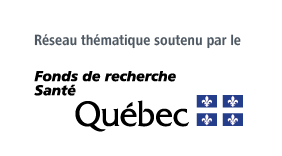 For additional information, please contact:
Vision Health Research Network514-252-3400 #1568 reseau.vision.hmr@ssss.gouv.qc.cavisionnetwork.ca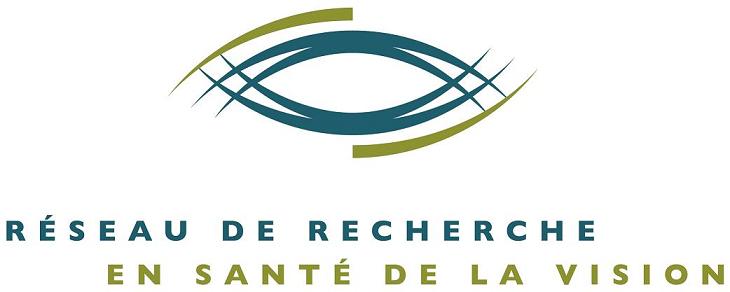 			GRADUATE STUDENT EXCELLENCE AWARD(formerly Graduate Student Performance Award)2018-2019 CompetitionFORMTitle (Mr/Mrs):Last name, First name:Email:Address:Phone number:Program and level of study:University, Faculty and Department:Research director’s coordinate(s):First name and last name:Email:Project’s title:  Is this project related to AMD? 	yes  	noTo which VHRN competition are you applying? Graduate Student Excellence Award – MSc  Graduate Student Excellence Award – PhD To which major granting agency competition are you applying this fall?* FRQS Master’s Training FRQS Doctoral Training FQRNT Program of scholarships (2nd cycle) FQRNT Program of scholarships (3rd cycle) FRQNT Doctoral research scholarships program for foreign students (DE) FRQNT Merit scholarship program for foreign students (PBEEE) FRQSC Scholarship CIHR Scholarship NSERC Scholarship  SSHC Scholarship* Make sure to complete the form corresponding to the chosen competition and to send a copy of this form to the VHRN. You must meet the all the eligibility criteria of the chosen competition. Did you apply to the Graduate Student Excellence Award in the past?	yes  	noIf yes, which year(s)?For MSc:For PhD: